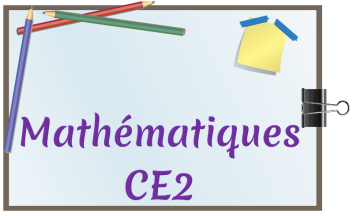 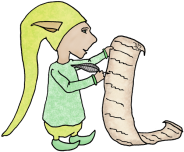 o = bilan intermédiaire et / ou évaluation finale.Dès la rentrée, procéder à la révision des tables de multiplication de 0 à 5.Poursuivre avec les tables de 6 à 9 en période 2, à raison d’une table par semaine.Opération flashs : Première période = additions flash, chaque jour. Périodes suivantes = multiplications flash, 2 fois par semaine les mardi et vendredi.Révision des tables sues pendant les vacances de Toussaint + et pendant les vacances de Noël.Période 1Période 2Période 3Période 4Période 59 semaines, mais seulement 7 programmées en apprentissage.	La 7e semaine comprend les révisons et les bilans de fin d’année.La 9e semaine comprend tous les retards et la dernière semaine de l’année.TypeS1S1S1S2S2S2S3S3S3S4S4S4S5S5S5S6S6S6S7S7S7ExemplesExemplesApprentissage des tables de multiplication 0 à 50 et 10 et 10 et 1222555333444Additions simples, sans retenuexo11+412+613+212+816+2Additions simples, avec retenue de 1xxxo13+824+717+519+311+9Suite de nombres < à 99 :compter de x en xxxxo13-16-19-suite54-51-48-suite21-26-31-suite13-16-19-suite54-51-48-suite21-26-31-suiteNombre précédent et nombre suivant de … (nb à 3 chiffres)xxxode 327de 200de 678de 389de 176ÉvaluationoTables de multiplication de 0 à 5xxx1x34x32x73x62x8Soustractions simples, sans retenue, puis avec retenue de 1xxx1) 27-4     -     19-52) 46-4     -     37-63) 98-7     -     79-51) 27-4     -     19-52) 46-4     -     37-63) 98-7     -     79-5Ajouter une dizaine rondexxx37+1054+20xxx64-2056-10Manipulation des tables de 6, 7 et 8jeux d’entrainementjeux d’entrainementTypeS1S1S1S2S2S2S3S3S3S4S4S4S5S5S5S6S6S6S7S7S7ExemplesExemplesApprentissage des tables de multiplication 6 à 9666777888999Soustraire une dizaine rondexxxo64-2056-10Manipulation des tablesxxxxoAjouter une centaine rondexxo236+100308+200Soustraire une centaine rondexxo670-200489-300Ajouter 1, 11, 21 à un nombre à 2 chiffresxxxo45+136+11Ajouter 9 et 19 à un nombre à 2 chiffresxxxo28+916+19Évaluation - notionsoÉvaluation - tables de multiplicationoSoustraire 11 et 21 à un nombre à 2 chiffresxxx37 - 1142 - 21TypeS1S1S1S2S2S2S3S3S3S4S4S4S5S5S5S6S6S6S7S7S7ExemplesExemplesMultiplier par 10, 100, 1000xxxx22 x 1034 x 100Multiplier par 20, 30, 40xxxx8 x 2021 x 20Multiplier par 200, 300, 400xxxx8 x 20021 x 200Évaluation : multiplier par une dizaine ou une centaine rondexAjouter 11 et 21 à un nombre à 3 chiffresxxx317 + 11521 + 21Soustraire 11 et 21 à un nombre à 3 chiffresxxx317 - 11531 - 21Suite de nombres à 3 chiffres : compter de x en xxx613-616-619-suite613-616-619-suiteSoustraire 9 à un nombre à 2 chiffresx84-948-9Soustraire 9 à un nombre à 3 chiffresxx235-9563-9TypeS1S1S1S2S2S2S3S3S3S4S4S4S5S5S5S6S6S6ExemplesExemplesSoustraire 11 et 21 à un nombre à 3 chiffresxxx463-11630-11Évaluation : addition / soustraire 11/21 ; 9/19oLes suites de nombres à 4 chiffresxxxxxoNombre précédent / suivant d’un nb à 4 ch.xxxoÉvaluation : suite de nombresoDouble et triple d’un nombre à 1 chiffre et d’un nombre à 2 chiffres simplexxx5, 12, 16 ,20…5, 12, 16 ,20…Double et triples des nombres usuels (1 à 3 chiffres)xx200, 250, 75…200, 250, 75…TypeS1S1S1S2S2S2S3S3S3S4S4S4S5S5S5S6S6S6S7S7S7ExemplesExemplesDouble et triples des nombres usuels (1 à 3 chiffres)xxod40, t150, d75, t90, t31, d125d40, t150, d75, t90, t31, d125Évaluation doubles et triples des nombres usuelsoDictée de nombres à 5 et 6 chiffresxxxxxSuite de nombres à 4 et 5 chiffres : compter de x en xxxAjouter 99 à un nombre à 2 chiffresxx56+9956+99Ajouter 99 à un nombre à 3 chiffresxx230+99230+99Ajouter 999x1323 + 9991323 + 999Moitiés et tiers de nombres simples.xxxxm50,m24,m70,t27,t90m50,m24,m70,t27,t90TypeS7S7S7S8S8S8S9S9S9ExemplesExemplesÉvaluation : ajouter 9, 19, 99oÉvaluation : doubles et triplesoGrands nombres : nombre précédent, nombre suivantxxxx